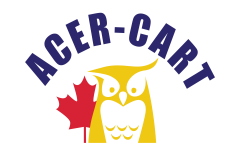 Canadian Association of Retired TeachersAssociation canadienne des enseignantes et des enseignants retraitésExecutive meeting by Conference call September 30, 202111:00 AM Ottawa timeAgendaCall to orderApproval of the agendaex.sept.21.002Conflict of interest Approval of the minutesMinutes June 22, 2021 ex.sept.21.004aCorrespondenceList of correspondence sent/receivedex.sept.21.005aPresident’s reportReportex.sept.21.006aReview of the Federal ElectionsDiscussionPrioritiesex.sept.21.006bFinancial Year-end 2020-21ex.sept.21.007aBudget 2021-22ex.sept.21.007bFinancial Report 30-09-2021ex.sept.21.007cDonation RTOEROex.sept.21.007dExecutive Director’s reportExecutive Director’s Activity Report ex.sept.21.008aInsurance ex.sept.21.008cRegional liaison reportsEast Representative ReportNo reportOntario Representative ReportNo reportWest Representative Reportex.sept.21.009cCommittee reportsApproval of Committee Membersex.sept.21.010aLegislation Committee No reportCommunications Committee ex.sept.21.010cHealth Services CommitteeNo reportPension and Retirement Income CommitteeNo reportPolitical Advocacy CommitteeNo reportNominations and Elections Committee (No report at this time)No reportDisposition of resolutionsex.sept.21.011New ItemsInformation Items Next executive meeting: January 14, 2022 11 AM Ottawa time Motion to adjourn